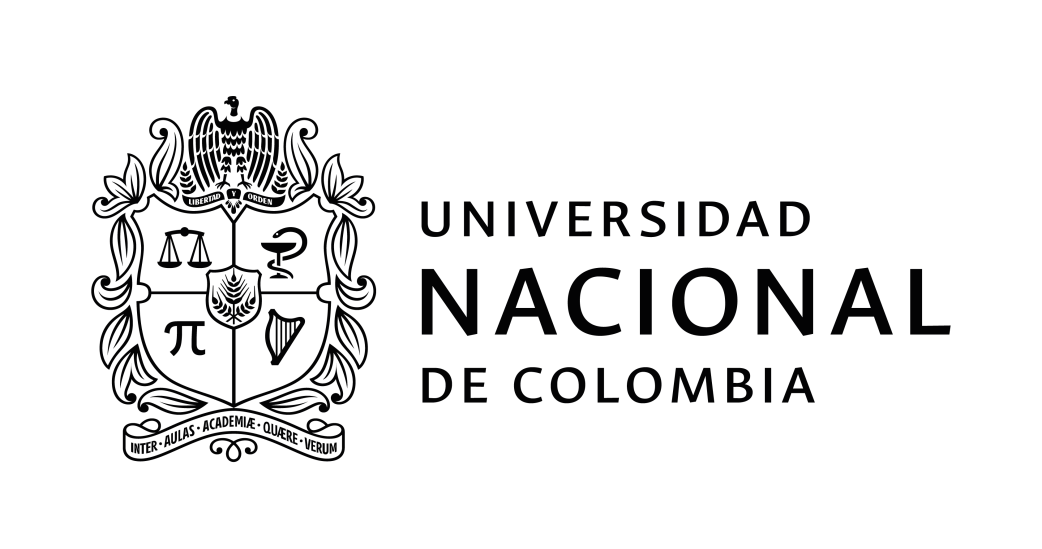 PLAN DE TRABAJOSEMILLERO XXXXXXXXXXXXXXXXXXXXXXXXGRUPO DE INVESTIGACIÓN XXXXXXXXXXXXUniversidad Nacional de ColombiaFacultad de MinasMedellín, Colombia2018JUSTIFICACIÓN [Por qué surge el semillero? A qué necesidades responde? etc]OBJETIVO GENERAL2.1 OBJETIVOS ESPECIFICOSACTIVIDADESMETAS4.1 MECANISMOS DE VERIFICACIÓN [establecer métricas y formas de verificación de avances en el proceso formativo de los integrantes del semilleor]______________________VoBoDirector Área curricular ________________________VoBoDirector de Departamento